Оформление полиса по программе OPTIMA- Годовой для многократных поездок.Количество поездок, в период действия полисов не ограничено, но каждая поездка не должна превышать  количество дней, указанных в полисе.Внимание!Полисы по программе ОГ (OPTIMA-Годовой) можно оформить в USD или EUR, при оформлении выбирайте страну Worldwide Для формирования полиса необходимо:Выбрать слева «Создать новый полис.Наверху выбрать вкладку «Многократные поездки».Выбрать валюту (USD или EUR).Заполнить параметры поездки (даты поездки, страна Worldwide).Указать количество Застрахованных в полисе, далее количество изменить нельзя  (изменения можно внести, нажав кнопку «назад» и вернувшись у первоначальной информации о полисе). Выбрать Период. 365/6 – это программа OPTIMA-Годовой  Внимание! В уже оформленном полисе изменить количество Застрахованных нельзя.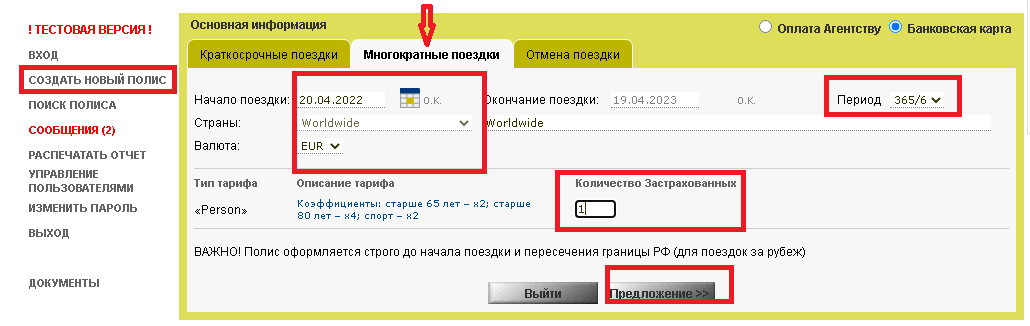 Нажать  «Предложение» и перейти к выбору программы: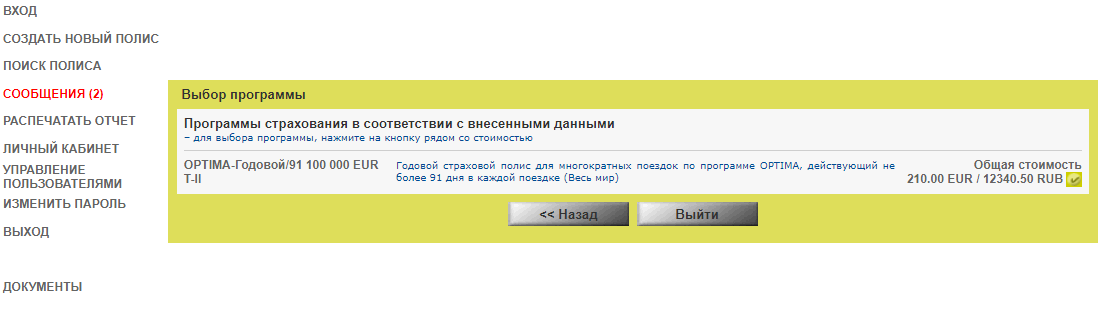 Предварительная стоимость указана на ВСЕХ Застрахованных и на ВЕСЬ период поездки.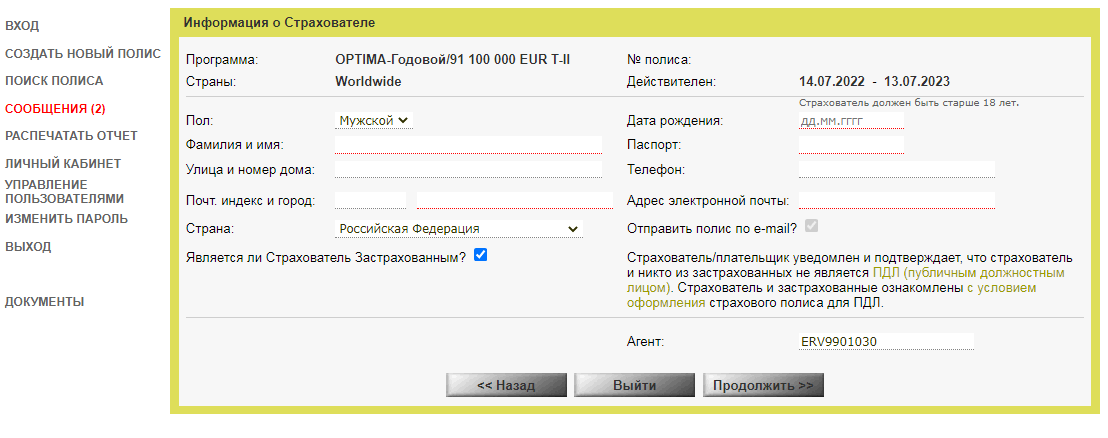 Внимание! 1. В поле «Почтовый индекс и город» обязательно внести  город, точный адрес (улица и номер дома) – можно не заполнять.  2. Если  Страхователь не является Застрахованным, то снять галочку напротив «Является ли Страхователь Застрахованным?». 3. Информацию в полях  «Поездка организована Туроператором» и «Транспорт» указывать по желанию. 4. Рекомендуем внести электронную почту туриста и поставить галочку «Отправить полис по e-mail» - туристу автоматически придет страховой полис вместе с выдержками из правил страхования  в полном объеме, Правила страхования и Полисные условия . В разделе «поиск полиса» можно внести e-mail и отправить все документы туристу после оформления полиса. Если полис на руках у туриста, то аннуляция полиса по письменному заявлению туриста.  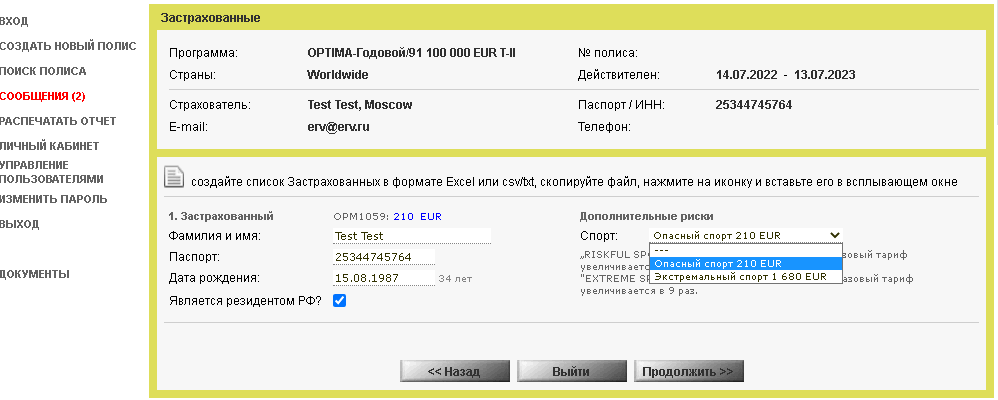 При добавлении дополнительного спортивного риска:- Опасный спорт- стоимость полиса увеличивается в 2 раза;- Экстремальный спорт – стоимость полиса увеличивается в 9 раз.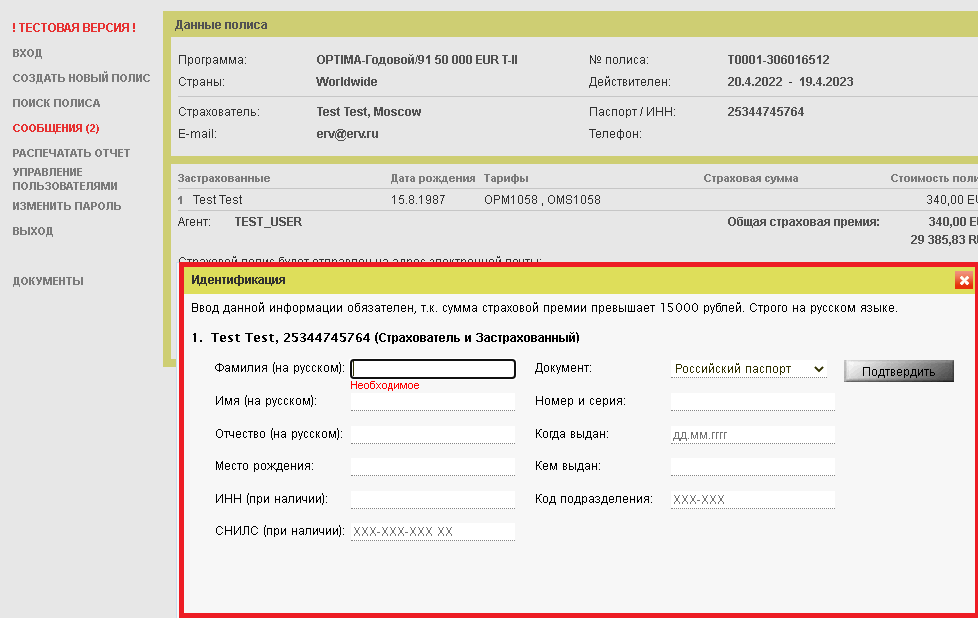 При стоимости полиса более 40 000 рублей необходимо внести  данные российского паспорта Страхователя и всех Застрахованных. Если у Застрахованного нет паспорта, то необходимо выбрать «Иной документ» и внести данные документы, который есть (н-р, свидетельство о рождении, паспорт иностранного гражданина).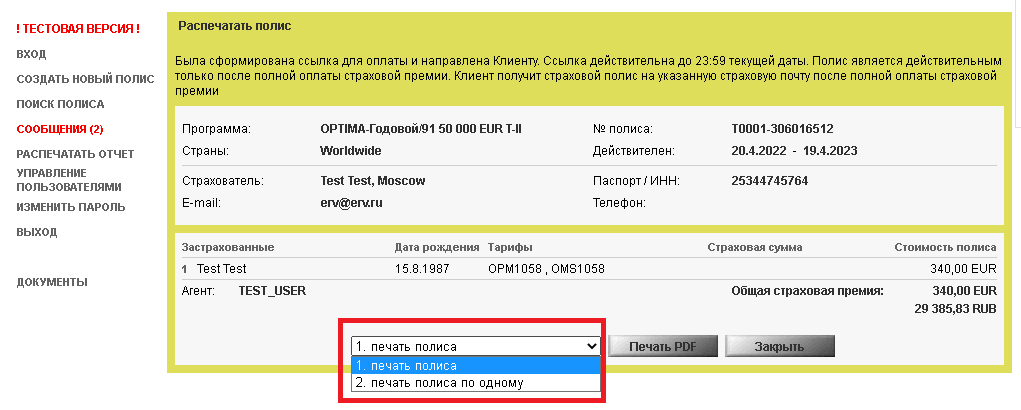 Выбрать форму печати страхового полиса:        «Печать полиса» (в полисе  будут  указаны все Застрахованные); «Печать полиса по одному» (полис распечатается  на каждого Застрахованного отдельно). Обращаем Ваше внимание, что номер полиса у всех Застрахованных будет один и Страхователь (плательщик), будет отражен в каждом полисе,        независимо от того, участвует он в поездке или нет. Название программыСтрана, в которой действует полисСрок действия полисаПериод страхования(количество дней)Страховая суммаOPTIMA- ГодовойВсе страны мираГод91 день100 000 у.е.